APPLICATION FORM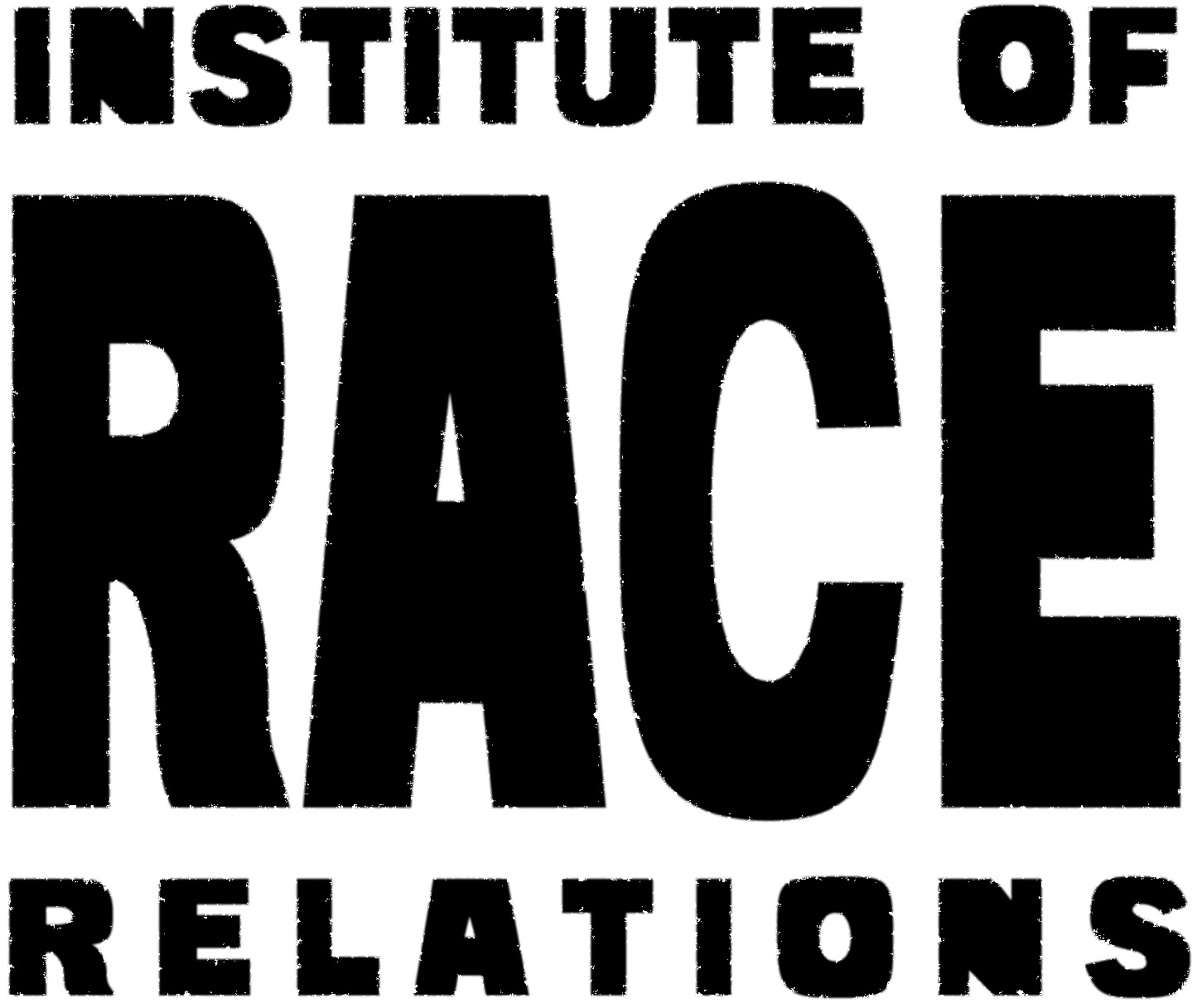 For worker on Race & ClassEDUCATIONAL QUALIFICATIONSTRAINING AND OTHER RELEVANT EXPERIENCE (FORMAL OR INFORMAL)VOLUNTARY OR COMMUNITY ACTIVITY RELEVANT  TO THIS POSTEMPLOYMENT HISTORYPERSONAL SPECIFICATION - set out in detail with concrete examples how you meet the required essential and desirable skills and what you feel you as a person could bring to this post and to the IRR in general (up to 1,000 words)REFERENCES – PLEASE SUPPLY TWO REFEREES – WITH FULL CONTACT DETAILS. Indicate if you are happy for us to approach them before any job offerSTART DATE: Indicate when you could start work. Please return this completed form  to info@irr.org.uk marked ‘Job Application’ by 5pm on 24 August 2017.NAMEADDRESSEMAILPHONEDATEQUALIFICATIONDATEDATEDATEEMPLOYMENTREFEREE REFEREE 